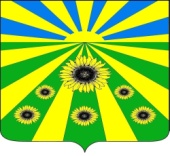 ПОСТАНОВЛЕНИЕАДМИНИСТРАЦИИ РАССВЕТОВСКОГО СЕЛЬСКОГО ПОСЕЛЕНИЯСТАРОМИНСКОГО РАЙОНАот 07.03.2019                                                                                             № 15п. РассветО проведении Всекубанского месячника и Всекубанского субботника по благоустройству и наведению санитарного порядка на территории Рассветовского сельского поселения Староминского районаВ целях обеспечения должного санитарного порядка, выполнения неотложных работ по благоустройству территорий населенных пунктов Рассветовского сельского поселения и создания благополучной санитарно-эпидемиологической обстановки в районе в весенне-летний период, в соответствии с распоряжением главы администрации (губернатора) Краснодарского края от 04 марта 2019 года № 47-р «О проведении Всекубанского месячника и субботника по благоустройству и наведению санитарного порядка на территории Краснодарского края», руководствуясь статьей 31 Устава Рассветовского сельского поселения, п о с т а н о в л я ю:1.Провести на территории Рассветовского сельского поселения Всекубанский месячник по наведению санитарного порядка и благоустройству территорий населенных пунктов Рассветовского сельского поселения с 11 марта по 13 апреля 2019 года, а 13 апреля 2019г. – Всекубанский субботник (далее – Всекубанский месячник и Всекубанский субботник).2.Создать комиссию для обеспечения организации и проведения Всекубанского месячника и Всекубанского субботника, утвердить её состав (приложение № 1).3.Организовать:1)проведение на территориях  поселения Всекубанского месячника по наведению санитарного порядка и благоустройству территорий населенных пунктв поселения с 11 марта по 13 апреля 2019 года, а 13 апреля 2019г. – Всекубанского субботника;2)работу  силами предприятий, организаций, учреждений, учебных заведений и населения выполнения работ по благоустройству исанитарной очистке производственных территорий предприятий, придомовых, внутриквартальных территорий, улиц, спортивных сооружений, зеленых зон,  мест торговли,  кладбища, мемориалов, памятных знаков, а также приведению в порядок фасадов общественных зданий и ограждений частных домовладений, территорий, закрепленных за соответствующими организациями;3)проведение инвентаризации посадок, заложенных ранее скверов, парков и других зеленых зон отдыха населения, продолжить работу по их благоустройству, обрезке деревьев и кустарников, посадке новых саженцев и уходу за ними;4)проведение ликвидации стихийных свалок на территориях поселения, обратив особое внимание на лесопосадки и места массового отдыха населения; 5) работу по посадке новых саженцев и уходу за ними;6)совместно с собственниками земель регулярное выполнение работ по уборке мусора в придорожных полосах автомобильных дорог;7)работу по снижению численности безнадзорных животных;8)работу по контролю за ремонтом и окраской фасадов административных зданий, объектов соцкультбыта и торговли на территории  поселения; 9)сбор макулатуры и иного вторичного сырья с передачей его на переработку соответствующим предприятиям;10)разработать график работ по санитарной очистке кладбища, грейдированию грунтовых дорог и приступить к выполнению работ согласно графику; 11)создать рабочие группы по выявлению нарушений правил благоустройства и санитарного порядка населенных пунктов;12) еженедельно (по четвергам) до 15.00 предоставлять с нарастающим итогом сведения о ходе проведения Всекубанского месячника, а 13 апреля до 10.00 – о ходе проведения Всекубанского субботника в отдел ЖКХ, ТЭК, транспорта и связи администрации муниципального образования Староминский район (Филько) на адрес электронной почты staromgkh@mail.ru  для обобщения и доклада в администрацию Краснодарского края по форме согласно приложению №2 к настоящему постановлению;        13) освещение хода работ в период проведения месячника по наведению санитарного порядка и благоустройства территории Рассветовского сельского поселения Староминского района в средствах массовой информации;14) размещение данного постановления на официальном сайте администрации Рассветовского сельского поселения  Староминского района. 4. Контроль за выполнением настоящего постановления возложить на главного инспектора администрации Рассветовского сельского поселения Н.В.Бронштейн.5. Постановление вступает в силу со дня его подписания.Глава Рассветовского сельского поселенияСтароминского района                                                                 А. В.Демченко                                                             СОСТАВкомиссии по обеспечению организации и проведению Всекубанского месячника и Всекубанского субботника по благоустройству и наведению санитарного порядка на территории Рассветовского сельского поселения Староминского районаГлавный инспектор  администрации Рассветовского сельского поселения Староминского района                                               Н.В.Бронштейн  СВЕДЕНИЯпо ___________________ сельскому поселению о выполненных работах в ходе проведения Всекубанского месячника по благоустройству и наведению санитарного порядка за периодс 11 марта 2019 года по 13 апреля 2019 годаГлава сельского поселения                               (подпись)	           Ф.И.О.Главный инспектор  администрации Рассветовского сельского поселения Староминского района                                               Н.В.Бронштейн           ЛИСТ СОГЛАСОВАНИЯ проекта постановления администрации Рассветовского сельского поселения Староминского района от 07.03.2019г. № 15«О проведении Всекубанского месячника и Всекубанского субботника по благоустройству и наведению санитарного порядка на территории Рассветовского сельского поселения Староминского района»Проект подготовлен:Главный инспектор администрации Проект согласован:специалист 1 категории администрации Проект согласован:специалист 1 категорииадминистрации ПРИЛОЖЕНИЕ № 1УТВЕРЖДЕНОпостановлением администрацииРассветовского сельского поселенияСтароминского района                  от 07.03.2019г.№ 15ПРИЛОЖЕНИЕ № 1УТВЕРЖДЕНОпостановлением администрацииРассветовского сельского поселенияСтароминского района                  от 07.03.2019г.№ 15ПРИЛОЖЕНИЕ № 1УТВЕРЖДЕНОпостановлением администрацииРассветовского сельского поселенияСтароминского района                  от 07.03.2019г.№ 15ПРИЛОЖЕНИЕ № 1УТВЕРЖДЕНОпостановлением администрацииРассветовского сельского поселенияСтароминского района                  от 07.03.2019г.№ 15ПРИЛОЖЕНИЕ № 1УТВЕРЖДЕНОпостановлением администрацииРассветовского сельского поселенияСтароминского района                  от 07.03.2019г.№ 15Демченко А.В.- глава Рассветовского сельского поселения Староминского района, председатель комиссии;Челидзе Д.Д.- специалист 1 категории  администрации Рассветовского сельского поселения Староминского района, заместитель председателя комиссии;Бронштейн Н.В.- главный инспектор  администрации Рассветовского сельского поселения Староминского района, секретарь комиссии.Члены комиссии:Былина Л.И.- заведующая МБОУ детский сад №16 «Светлячек»Косивченко Е.А.                           -директор МБОУ СОШ №5;Константинова В.В.Ющенко Е.А.- врач амбулатории п. Рассвет» МБУЗ «ЦРБ МО Староминский район»;-директор МКУК «СДК п. Рассвет»;Сотников К.А.- управляющий отделения №2 АО фирмы «Агрокомплекс» им. Н.И.Ткачева п/п «Большевик»ПРИЛОЖЕНИЕ № 2УТВЕРЖДЕНОпостановлением администрацииРассветовского сельского поселенияСтароминского района                  от 07.03.2019г..№ 15№ п/пНаименование работ Ед. измеренияОбъем выполненных работПримечание1Посажено деревьевшт.2Посажено кустарниковшт.3Засеяно газоновкв.м4Посажено цветниковкв.м5Очищено от мусора территорий площадей, парков, скверов, кладбищкв.м6Приведено в порядок и отремонтировано придомовых контейнерных площадокед.7Установлено урн для сбора мусора вместах общего пользованияшт.8Ликвидировано стихийных свалокшт.9Сдано на переработку вторичного сырьят\куб м10Принято участиетыс. чел.Рассветовского сельского поселения Староминского  района                                                          Н.В.Бронштейн       Е.Н. Коркишко  Рассветовского сельского поселения Староминского района                                                             Л.В. БрееваРассветовского сельского поселения Староминского района                                                                Д.Д.Челидзе